Приложение 5SITUATIONYou want to buy a copy-book with your favorite pop-star, but there is no money with you. While you go home to take some money, your friend buys the last one.Your reaction.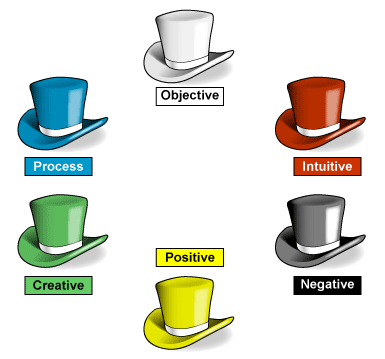 